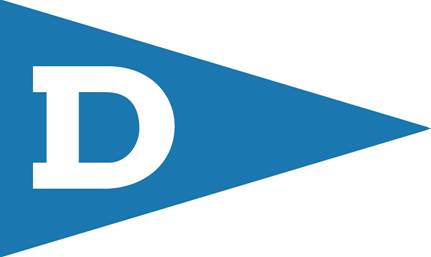 WSV De Dintel Dank voor je aanvraag voor een lidmaatschap bij onze vereniging. Om je aanvraag in behandeling te kunnen nemen hebben wij onderstaande gegevens en een recente foto van je boot nodig. Indien volledig ingevuld en voorzien van een foto zal je aanvraag door het bestuur besproken worden en informeren wij je over een mogelijk lidmaatschap. Enkele belangrijke zaken / spelregels. Het inschrijfgeld eenmalig € 350,- Contributie jaarlijks € 23,- (2024)  Betaling middels automatische incasso. Onze vereniging hanteert een verplichte werkprocedure. Het 1e jaar is dit 4 zaterdagen, het 2e jaar 3 en de daaropvolgende jaren 2 dagen.   FOTO VAN UW BOOT. (invoegen of apart meesturen) FOTO:………………………………..Dit volledig ingevulde formulier mailen naar info@wsvdedintel.nlOf sturen naar:WSV De DintelSasdijk 10a4671 RN Dinteloord.HADH 01-02-2024Informatie: Datum aanvraag: Heeft u eerder een aanvraag gedaan en zo ja wanneer? Aanvraag lidmaatschap WSV De DINTELNaam, adres, woonplaats: Roepnaam: Initialen: Achternaam: Adres: Postcode: Woonplaats: Verdere gegevens: E-mail adres: Telefoonnummer: Geboortedatum: Huidig beroep: Specifieke technische vaardigheden: Beperkingen inzet werkprocedure:  of Bijzonderheden: Boot gegevens: Naam boot: Merk en Type: Bouwjaar: Motorboot of zeilboot: Bouw wijze boot (materiaal): Grootste lengte over alles (in cm): Grootste breedte over alles (in cm): Minimale benodigde diepgang (in cm): Huidige ligplaats: 